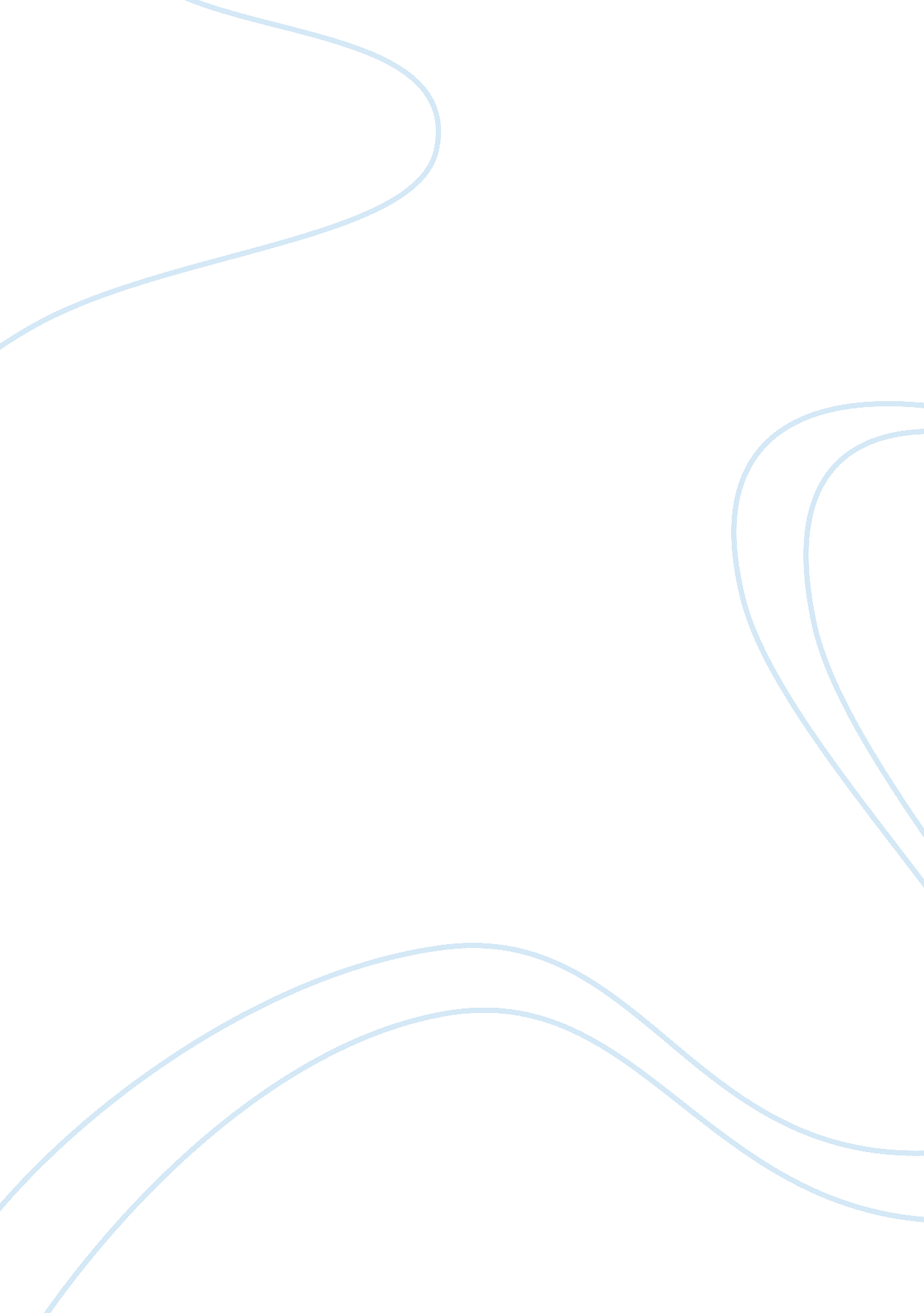 Organisational study at bhelBusiness, Management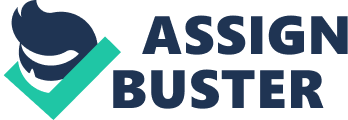 Organisational Study At Bhel Organization Study EDNINTERNSHIPREPORT ON ORGANISATIONAL STUDY AT BHARATH HEAVY ELECTRICALS LIMITED& MICROSCOPIC STUDY OF QUALITY MANAGEMENT & CONTROLING Submitted in partial fulfillment of the requirements of The M. B. A Course of Bangalore University Submitted By Veeresh (REGD. NO. 05XQCM6106) Under the Guidance and supervision Of Prof. Sumithra Sreenath M. P. Birla Institute of Management Associate Bharatiya Vidya Bhavan Bangalore-560001 2006-07 M P Birla Institute of Mgmt 1 Organization Study EDN DECLARATION I here by declare that the “ Internship report on Organization study & Microscopic Study on Quality Management & Controlling” at BHARATH HEAVY ELECTRICAL LIMITED, Bangalore is a record of independent work carried out by me, towards partial fulfillment of the requirements for MBA course of Bangalore University at M . P. Birla Institute of Management. This has not been submitted in part or full towards any other degree or Diploma. Date: Place: Bangalore Veeresh 05XQCM6106 M P Birla Institute of Mgmt 2 Organization Study EDN PRINCIPAL’S CERTIFICATE This is to certify that this report entitled “ An Internship Report on Organization study & Microscopic Study on Quality Management & Controlling” at BHARATH HEAVY ELECTRICAL LIMITED, Bangalore has been prepared by Veeresh bearing register number 05QXCM6106 under the guidance and supervision of Professor Sumithra Sreenath of MP Birla Institute of Management, Bangalore Place: Bangalore Date: Dr. N. S. Malavalli (Principal) M P Birla Institute of Mgmt 3 Organization Study EDN GUIDE CERTIFICATE This is to certify that the report entitled “ An Internship Report on Organization study & Microscopic Study on Quality Management & Controlling” at BHARATH HEAVY ELECTRICAL LIMITED, Bangalore done by Veeresh bearing registration No. 05 XQCM6106 is a bonafide work done carried under my guidance during theacademicyear 2006-2007 in partial fulfillment of... 